Name of Journal: World Journal of GastroenterologyManuscript NO: 89738Manuscript Type: ORIGINAL ARTICLEBasic StudyALKBH5 suppresses autophagic flux via N6-methyladenosine demethylation of ZKSCAN3 mRNA in acute pancreatitisZhang T et al. ALKBH5 suppresses autophagy in APTao Zhang, Shuai Zhu, Geng-Wen HuangTao Zhang, Shuai Zhu, Geng-Wen Huang, Department of Pancreatic Surgery, Xiangya Hospital, Central South University, Changsha 410005, Hunan Province, ChinaCo-corresponding authors: Shuai Zhu and Geng-Wen Huang.Author contributions: Zhu S and Huang GW conceived, designed and refined the study protocol; Zhang T finished the experiments, collected and analyzed the data and drafted the manuscript; Zhu S and Huang GW reviewed and revised the manuscript. All authors had access to the study data and reviewed and approved the final manuscript. Zhu S and Huang GW contributed equally to this work as co-corresponding authors. The reasons for designating Zhu S and Huang GW as co-corresponding authors are twofold. First, co-corresponding authors jointly conceived the overall design of the study and revised the manuscript. Second, they jointly provided financial support for the study. In summary, we believe that designating Zhu S and Huang GW as co-corresponding authors accurately reflects our team's collaborative spirit, equal contributions, and diversity.Supported by National Natural Science Foundation of China, No. 81802450; and Natural Science Foundation of Hunan Province, No. 2020JJ4133 and 2021JJ31135.Corresponding author: Shuai Zhu, MD, PhD, Surgeon, Department of Pancreatic Surgery, Xiangya Hospital, Central South University, No. 87 Xiangya Road, Changsha 410005, Hunan Province, China. zhushuai@csu.edu.cnReceived: November 11, 2023Revised: February 3, 2024Accepted: Published online: AbstractBACKGROUNDIncreasing evidence has demonstrated that N6-methyladenosine (m6A) RNA modification plays an essential role in a wide range of pathological conditions. Impaired autophagy is a critical hallmark of acute pancreatitis (AP). AIMTo explore the role of the m6A modification of ZKSCAN3 in the regulation of autophagy in AP.METHODSThe AP mouse cell model was established by cerulein-treated mouse pancreatic acinar cells (MPC-83), and the results were confirmed by the levels of amylase and inflammatory factors. Autophagy activity was evaluated by specific identification of the autophagy-related microstructure and the expression of autophagy-related genes. ZKSCAN3 and ALKBH5 were knocked down to study the function in AP. A m6A RNA binding protein immunoprecipitation assay was used to study how the m6A modification of ZKSCAN3 mRNA is regulated by ALKBH.RESULTSThe increased expression of amylase and inflammatory factors in the supernatant and the accumulation of autophagic vacuoles verified that the AP mouse cell model was established. The downregulation of LAMP2 and upregulation of LC3-II/I and SQSTM1 demonstrated that autophagy was impaired in AP. The expression of ZKSCAN3 was upregulated in AP. Inhibition of ZKSCAN3 increased the expression of LAMP2 and decreased the expression of the inflammatory factors, LC3-II/I and SQSTM1. Furthermore, ALKBH5 was upregulated in AP. Knockdown of ALKBH5 downregulated ZKSCAN3 expression and restored decreased autophagic flux in AP. Notably, the bioinformatic analysis revealed 23 potential m6A modification sites on ZKSCAN3 mRNA. The m6A modification of ZKSCAN3 mRNA was significantly decreased in AP. Knockdown of ALKBH5 increased the modification of ZKSCAN3 mRNA, which confirmed that ALKBH5 upregulated ZKSCAN3 expression in a m6A-dependent manner.CONCLUSIONALKBH5 inhibits autophagic flux through m6A demethylation of ZKSCAN3 mRNA in AP, thereby aggravating the severity of the disease.Key Words: Acute pancreatitis; Autophagy; ZKSCAN3; N6-methyladenosine; ALKBH5Zhang T, Zhu S, Huang GW. ALKBH5 suppresses autophagic flux via N6-methyladenosine demethylation of ZKSCAN3 mRNA in acute pancreatitis. World J Gastroenterol 2024; In pressCore Tip: Acute pancreatitis (AP) is a common emergency in digestive system. Impaired autophagy is one of important pathogenic mechanisms of AP, however, its regulatory mechanism remains unclear. N6-methyladenosine modification and ZKSCAN3 are crucial regulatory factors of autophagy, but their roles in AP are not well-defined. This study confirmed that the demethylase ALKBH5 can inhibit autophagy flux by upregulating ZKSCAN3, thereby exacerbating the inflammatory severity of AP. The findings of this study provided new insights into the autophagy regulation mechanism and offered a novel direction for early intervention in AP.INTRODUCTIONAcute pancreatitis (AP) is one of the most common digestive emergencies. The global prevalence and incidence of AP are approximately 76/100000 and 34/100000, respectively, and the number of new cases is increasing at an annual rate of 3%[1-3]. With the progression of therapeutic concepts and interventions, the prognosis of AP has significantly improved. However, due to the unclear pathogenesis of AP, clinicians are still unable to effectively intervene specifically in local or systemic inflammation. The pathogenesis of AP is complex and multifactorial and induces significant and sustained pathological disruption[4,5]. Therefore, further study of the mechanism underlying the progression of AP will provide insight into the development of future therapeutic strategies.Autophagy is a highly conserved catabolic process in which abnormal biomolecules and organelles are degraded and degradation products are recycled. Autophagy plays an important role in maintaining cellular homeostasis. The entire autophagy process is defined as autophagic flux, and disrupted integrity of the process is called impaired autophagy[6]. Studies have shown that impaired autophagy plays an important role in the development of various diseases, such as neurodegeneration, inflammation, infection, tumors, and metabolic disorders[7-9]. In recent years, the important role of autophagy in AP has been gradually recognized. The basal level of autophagy in the mouse exocrine pancreas is significantly greater than that in the endocrine pancreas and other organs[10]. In experimental pancreatitis, interfering with the expression of upstream regulatory molecules or autophagy-related genes can induce inflammatory changes in exocrine pancreatic cells[11]. Impaired autophagy in AP manifests as activation of the initial stage but blockade of the degradation stage, resulting in harmful factors such as abnormal zymogen granules and disrupted organelles that cannot be effectively degraded[10]. Although impaired autophagy can mediate abnormal zymogen activation, inflammation, and cell death in pancreatic acinar cells[12], the specific regulatory mechanism involved is still unclear.ZKSCAN3 is a zinc finger DNA-binding protein that simultaneously contains KRAB and SCAN domains; it is also a recognized inhibitory factor of autophagy[13,14]. Studies have shown that ZKSCAN3 can inhibit the transcription of numerous autophagy-related genes, such as LC3 and WIPI2, thereby suppressing a series of autophagy steps in various diseases[15,16]. However, the role of ZKSCAN3 in autophagy in AP has not yet been determined. The N6-methyladenosine (m6A) modification of RNA plays an important role in the autophagy regulatory network. This process is reversible and involves mainly methyltransferases, demethylases, and methylated RNA-binding proteins[17,18]. ALKBH5 is a crucial demethylase that plays a key role in various diseases[19,20]. In ovarian cancer, the overexpression of ALKBH5 promotes the formation of the BCL-2-Beclin1 complex, and inhibits autophagy[21]. In silica-related pneumonia, ALKBH5 can mediate autophagic flux blockade through the Slam7 pathway[22]. However, in myocardial ischemia-reperfusion injury, ALKBH5 plays a role in promoting autophagic flux[23]. Although the role of m6A modification in impairing autophagy has been demonstrated in various tumors and inflammatory diseases, there is no experimental research on m6A modification in AP. Recent bioinformatics studies have shown that decreased m6A levels are related to the occurrence of severe AP[24], but whether this change is related to ALKBH5-mediated impaired autophagy in AP is unclear.Clarifying the regulatory mechanism of autophagy in AP is crucial for early intervention. However, research on the autophagy and its regulatory mechanism in AP has not been illustrated. Therefore, in this article we aimed to explore the role and mechanism of action of ALKBH5 in ZKSCAN3 regulated autophagy. We verified the results at the cellular level through a series of molecular biology experiments, which provided a novel perspective on the research of pathogenesis and molecular mechanism of AP and highlighted new targets for therapeutic intervention.MATERIALS AND METHODSCell cultureMouse pancreatic acinar cells (MPC-83) were cultured in RPMI-1640 supplemented with 10% FBS, 100 U/mL penicillin, and 100 mg/mL streptomycin in a 37 °C incubator with 5% CO2. The control groups were not treated, and the AP groups were pretreated with cerulein (10 nM) for 24 h.Cell transfectionMPC-83 cells were seeded in 6-well plates and maintained at 37 °C and 5% CO2. ALKBH5 and ZKSCAN3-siRNA (50 nM) (RiboBio, Gunagzhou, China) were transfected into MPC-83 cells. After 48 h of transfection, the cells were treated with cerulein (10 nM) for 24 h.Quantitative real-time RT-PCRTotal RNA was extracted from cells using the TRIzol method. All mRNAs were reverse transcribed using the PrimeScript™ RT reagent Kit (Perfect Real Time) (TaKaRa, Kyoto, Japan). Reverse transcription and quantitative real-time RT-PCR were performed with SYBR® Premix Ex Taq™ (TaKaRa, Kyoto, Japan). The results were normalized to that of β-actin and calculated via the relative quantification (2-ΔΔCt) method. The primers used were purchased from Sangon Company (Table 1).ELISAThe supernatant of MPC-83 cells was collected. The levels of interleukin 6 (IL)-6, IL-1β, and tumor necrosis factor (TNF)-α were assessed using ELISA kits (Neobioscience, Shenzhen, China). Western blotCell lysates were prepared using lysis buffer composed of 50 mmol/L Tris-HCl, 150 mmol/L NaCl, 0.5% sodium deoxycholate, 0.1% SDS, and 1% NP-40. The lysates were centrifuged to collect the supernatants. An equal amount of protein was denatured in SDS sample buffer and separated on 8% or 10% polyacrylamide gels based on the molecular weight of the target proteins. The separated proteins were then transferred to a PVDF membrane. The membranes were blocked with 5% nonfat milk in TBST (TBS containing 0.05% Tween 20), incubated with primary antibodies, and subsequently incubated with secondary antibodies conjugated to alkaline phosphatase. Protein expression was detected by chemiluminescence. The antibodies used were against ALKBH5 (ab195377, Abcam, Britain), ZKSCAN3 (ab223477, Abcam, Britain), LC3 (Proteintech, Wuhan, China), LAMP-2 (Proteintech, Wuhan, China) and SQSTM1 (Proteintech, Wuhan, China).ImmunofluorescenceAfter cell fixation, the cells were treated with 0.2% Triton X-100 at room temperature. The cells were then blocked with blocking solution. Subsequently, the cells were treated with primary and secondary antibodies. DAPI dye was added to the cells, which were subsequently incubated in the dark. The cells were mounted on slides using anti-fade mounting medium, and fluorescence was observed using a fluorescence microscope. The antibodies used were against LC3 (Proteintech, Wuhan, China) and LAMP-2 (Proteintech, Wuhan, China).Transmission electron microscopyThe specimens were cut and fixed in a 2.5% glutaraldehyde solution with Millonig's phosphate buffer (pH = 7.3). The samples were washed three times with Millonig's phosphate buffer at 10-minute intervals. The dehydration process was performed at room temperature using a graded series of acetone (50%, 70%, and 90%) at 10-min intervals, followed by two washes with 100% acetone at 15-min intervals. The samples were then soaked and embedded in a mixture of acetone and resin (1:1) for 12 h, followed by polymerization overnight at 37 °C using 100% resin. To solidify the sample resin, the specimens were further polymerized at 37 °C overnight, followed by an additional 12 h at 60 °C. Ultrathin sections of 50-100 nm were obtained from the specimens using an ultramicrotome and a diamond knife. The sections were then stained with 3% uranyl acetate and lead nitrate, after which they were examined and photographed using a Hitachi HT-7700 electron microscope.M6A RNA binding protein immunoprecipitation assayThe M6A RNA binding protein immunoprecipitation kit was purchased from RiboBio. RNA was fragmented using RNA fragmentation buffer. Magnetic beads for m6A were prepared using magnetic beads A/G and an anti-m6A antibody. RNA immunoprecipitation was conducted by mixing the fragmented RNA with anti-m6A magnetic beads. The RNA was washed with elution buffer to remove it from the magnetic beads.Website for m6A site prediction Potential m6A binding sites on ZKSCAN3 mRNA were analyzed via a website (http://www.cuilab.cn/sramp/).Statistical analysisAll the statistical analyses were performed in GraphPad Prism 8. Independent sample t tests were used to compare the means of two samples, while one-way ANOVA was used for analyzing and comparing the means of more than two groups of samples. P values < 0.05 were considered to indicate statistical significance. The experimental results are presented as the mean ± SD.RESULTSImpaired autophagy in the AP mouse cell modelTo construct a cell model of AP, MPC-83 cells were treated with 10 nM cerulein for 24 h. The levels of amylase and the inflammatory factors IL-1β, IL-6, and TNF-α in the supernatant were measured via ELISA. The results showed that the levels of amylase and inflammatory factors were significantly greater in the cerulein-treated group (Figure 1A and B), indicating that the AP cell model was successfully established. The expression levels of autophagy-related marker proteins were detected by western blotting, which showed that the ratio of LC3B-II/I was increased in the AP group, indicating an increase in autophagosomes. The expression of LAMP-2 was decreased in the AP groups, indicating impaired lysosomal synthesis. The expression of the selective autophagy receptor SQSTM1 was increased, indicating inhibited substrate degradation (Figure 1C). Transmission electron microscopy (TEM) revealed the accumulation of circular autophagic vacuoles in the AP group, indicating impaired degradation and accumulation of autophagosomes and autolysosomes (Figure 1D). Furthermore, immunofluorescence staining revealed that LC3 was significantly increased in the AP groups (Figure 1E), while LAMP-2 expression was decreased (Figure 1F). These results demonstrated that autophagosome formation is activated, while lysosomal synthesis and function are impaired, leading to decreased substrate degradation efficiency and accumulation of autophagic vacuoles, suggesting impaired autophagy.ZKSCAN3 is upregulated and promotes the release of inflammatory factors in APTo investigate the role of ZKSCAN3 in AP, qPCR, and western blot were used to detect the expression levels of ZKSCAN3. The results showed that the mRNA and protein expression levels of ZKSCAN3 were significantly increased in the AP group (Figure 2A and B). Three different siRNAs were used to knock down the expression of ZKSCAN3, and siRNA-2 had the most significant interference effect (Figure 2C and D). Subsequent experiments were performed using siRNA-2 to knock down ZKSCAN3. After the inhibition of ZKSCAN3, the cells were treated with cerulein to construct the AP cell model. The levels of inflammatory factors IL-1β, IL-6, and TNF-α in the knocking down (KD) group were significantly lower than those in the negative control (NC) group (Figure 2E). These results suggest that ZKSCAN3 is upregulated and promotes the release of inflammatory factors in the AP mouse cell model.ZKSCAN3 impaired autophagic flux in APTo investigate the role of ZKSCAN3 in autophagic flux in AP, western blot was used to detect the expression of autophagy marker proteins (Figure 3A). The LC3B-II/I ratio was decreased in the KD group, demonstrating the increased clearance of autophagolysosomes. The expression of LAMP-2 increased, suggesting a reduction in lysosomal biogenesis impairment, and the expression of SQSTM1 decreased, indicating an improvement in substrate degradation efficiency. TEM revealed a significant reduction in autophagosome accumulation in the KD group (Figure 3B). Immunofluorescence staining revealed decreased expression of LC3 in the KD group (Figure 3C) and increased expression of LAMP-2 (Figure 3D). These results suggest that ZKSCAN3 inhibits autophagic flux in AP and that KD ZKSCAN3 expression can impair the blockade of autophagic flux.ALKBH5 is upregulated in AP and promotes the release of inflammatory factorsM6A methylation is widely involved in autophagy and contributes to the pathogenesis of human disease. The expression and function of ALKBH5, a primary m6A demethylase in AP, have not yet been determined. We detected ALKBH5 expression in the AP mouse cell model by qPCR and western blot analysis. The level of ALKBH5 was upregulated in the AP mouse cell model (Figure 4A and B). Furthermore, three different siRNAs were used to knock down ALKBH5 expression in MPC-83 cells, and siRNA-3 had the most effective interference effect (Figure 4C and D); therefore, siRNA-3 was used for subsequent experiments. The expression of the inflammatory factors IL-1β, IL-6, and TNF-α was significantly reduced (Figure 4E). These results suggest that ALKBH5 was upregulated in the mouse AP cell model and promoted the release of inflammatory factors.ALKBH5 inhibited autophagic flux by promoting ZKSCAN3 expressionIn the AP mouse cell model, knockdown of ALKBH5 downregulated the mRNA and protein expression of ZKSCAN3 (Figure 5A), indicating that ALKBH5 promotes ZKSCAN3 expression. Furthermore, the expression of LC3B-II/I and SQSTM1 decreased, while LAMP-2 expression was increased (Figure 5B), indicating that the knockdown of ALKBH5 rescued the blockade of autophagic flux in AP. TEM confirmed that autophagic vacuole accumulation was reduced after the expression of ALKBH5 was inhibited (Figure 5C). Immunofluorescence revealed that the immunoreactivity of the LC3 protein decreased (Figure 5D), while the immunoreactivity of the LAMP-2 protein increased in the AP mouse cell model transfected with the ALKBH5 target siRNA (Figure 5E). These results suggested that ALKBH5 promoted ZKSCAN3 expression, resulting in the blockade of autophagic flux in AP.ALKBH5 regulated ZKSCAN3 expression in a m6A-dependent mannerConsidering that ALKBH5 is a well-known m6A demethylase, we further investigated the role of m6A modification in the regulation of ZKSCAN3 by ALKBH5. Biological software analysis revealed 23 potential m6A binding sites on ZKSCAN3 mRNA, including 6 highly credible sites, 7 highly credible sites, 6 moderately credible sites, and 4 sites with low credibility (Table 2, Figure 6A). Additionally, we constructed a secondary structure diagram of highly credible m6A binding sites (Figure 6B).To confirm the role of m6A modification in the relationship between ALKBH5 and ZKSCAN3, MeRIP-qPCR was performed with specific primers aimed at identifying potential m6A sites, and the enrichment of m6A-modified ZKSCAN3 mRNA in the AP group was significantly lower (Figure 7). This finding suggested that ALKBH5 can decrease the m6A modification of ZKSCAN3.DISCUSSIONThis study is the first to reveal the regulatory roles of ZKSCAN3 and m6A modification in impairing autophagy in AP. We found that ALKBH5 upregulated ZKSCAN3 expression by demethylating ZKSCAN3 inhibited autophagy, and promoted the release of inflammatory factors in a mouse cell model of AP.Impaired autophagy is one of the key pathogenic mechanisms in AP; this process affects the functions of various organelles, such as mitochondria and the endoplasmic reticulum, and disrupts the homeostasis of acinar cells[12,25]. Usually, autophagy degrades dysfunctional mitochondria during AP. Inhibition of autophagic flux by knocking out the ATG5 and ATG7 genes impaired the clearance of damaged mitochondria, further affecting generation the efficiency of ATP generation in acinar cells[26,27]. Moreover, autophagy maintains the stability of endoplasmic reticulum function. Knocking out the IκB kinase α gene leads to impaired autophagy, and the accumulated SQSTM1 further causes the accumulation of misfolded proteins in the endoplasmic reticulum, triggering endoplasmic reticulum stress and ultimately inducing AP[28]. Therefore, impaired autophagy may trigger or exacerbate other cellular pathological factors in AP. Furthermore, other pathological factors can also induce impaired autophagy. In arginine-treated mice, abnormal mitochondrial membrane leads to disrupted energy metabolism, which inhibits autophagic flux[29]. In ethanol-induced AP, endoplasmic reticulum stress causes folding and transport disorders of autophagy-related proteins[30]. Therefore, autophagy is interconnected with other pathological events during AP. Early autophagy-related intervention may help alleviate the malignant cycle caused by pathological factors.ZKSCAN3 is currently recognized as a key autophagy inhibitor[15,31]. It affects the progression of various diseases by inhibiting autophagic flux. In hepatocellular carcinoma (HCC), ZKSCAN3 inhibits autophagy, leading to decreased degradation of local adhesion proteins and reducing the metastasis of HCC[32]. In addition, impaired autophagy mediated by ZKSCAN3 is closely related to sepsis-induced immunosuppression[33]. However, the role of ZKSCAN3 in the pathogenesis of AP is still uncertain. Our study first confirmed the high expression of ZKSCAN3 in cerulein-treated MPC-83 cells and the inhibitory effect on autophagy.ZKSCAN3 functions mainly through nucleoplasmic translocation; when activated, it moves into the nucleus to suppress the transcription of autophagy related genes[15]. However, the upstream regulatory mechanism of ZKSCAN3 is unclear. A study revealed that SIRT1 deacetylates the lysine residues of ZKSCAN3 and promotes its shuttling between the nucleus and cytoplasm[34]. PKC and BRAF inhibitors can activate the inhibition of ZKSCAN3 via phosphorylation[35,36]. Although a few studies have revealed the upstream molecular mechanisms of ZKSCAN3, there is no related research focusing on this gene in AP.As an important component of epigenetics, m6A modification plays an important regulatory role in autophagy. METTL3 promotes the binding of the RNA-binding protein HNRNPD to the precursor mRNA of TFEB, thus inhibiting autophagy[23]. In HCC, loss of METTL3 increases the stability of the FOXO3 mRNA 3'-UTR modification through a YTHDF1-dependent mechanism and activates autophagy[37]. Moreover, in testicular stromal cells, human chorionic gonadotropin activates autophagy flow by upregulating the expression of ALKBH5 and inhibiting the translation of the m6A-mediated protein PPM1A, thereby increasing testosterone secretion[38]. Therefore, m6A modification is widely involved in the regulation of autophagy in physiological and pathological processes. Among different types of diseases, the same type of m6A modification has different effects on autophagy, which is related to downstream molecular targets and the pathological and physiological stages of disease[39]. Currently, the regulatory role of m6A modification in autophagy has been well documented in various disorders[40], but its role in AP has rarely been studied. Bioinformatics study has shown that m6A-modified noncoding RNAs may participate in the pathological changes observed in AP, but there is still a lack of relevant experimental evidence[24]. This research is the first to demonstrate that ALKBH5 upregulates the expression of ZKSCAN3 by demethylation, thereby inhibiting autophagy in AP.This study has several limitations. First, the experimental subjects were cell models, and further in vivo animal experiments need to be conducted. In addition, there are significant differences in homology between animal and human tissues. However, due to the lack of human pancreatic exocrine cell lines and a stable extraction method, experimental research on AP cannot be performed in depth in human tissue[41,42]. In clinical practice, identifying pancreatic, peripancreatic or infected necrotic tissues is difficult due to pancreatic juice corrosion or infection. Therefore, human pancreatic exocrine cell lines and tissues are essential for mechanistic research on AP in the future. CONCLUSIONIn summary, we first revealed the important roles of ZKSCAN3 and m6A modification in AP. In cerulein-treated MPC-83 cells, ALKBH5 upregulates ZKSCAN3 expression by demethylation, thereby inhibiting autophagic flux and aggravating the severity of AP. The results obtained in this study provide important insights into the mechanism of autophagy regulation in AP and offer reference value for future in-depth exploration and early intervention.ARTICLE HIGHLIGHTSResearch backgroundThe incidence of acute pancreatitis (AP) is increasing annually, and its mortality rate is high. Impaired autophagy is a key factor in the occurrence and development of AP. Therefore, it is crucial to clarify the regulatory mechanism of autophagy in AP.Research motivationEvidence has shown that ALKBH5 and ZKSCAN3 can regulate autophagy in a variety of diseases, but there are no relevant studies on AP.Research objectivesWe aimed to explore the regulatory functions and mechanisms of autophagy mediated by ALKBH5 and ZKSCAN3 in AP.Research methodsThe AP mouse cell line was constructed with cerulein, and the levels of inflammatory factors were detected via ELISA. Similarly, the expression of ALKBH5, ZKSCAN3 and autophagy-related proteins was detected via qPCR, western blot, and immunofluorescence. Microscopic manifestations of autophagy in the cell model were observed via transmission electron microscopy. Additionally, RNA binding protein immunoprecipitation was used to analyze the interaction between ALKBH5 and ZKSCAN3.Research resultsThe expression of ALKBH5 and ZKSCAN3 was upregulated in the AP model, and the trend toward increased expression of autophagy-related genes suggested that autophagic flux was blocked in AP. Autophagy was improved by inhibiting the expression of ALKBH5 and ZKSCAN3. ZKSCAN3 mRNA has m6A binding sites, and ALKBH5 can upregulate its expression by demethylating ZKSCAN3, which inhibits autophagic flux, thereby aggravating inflammation in AP.Research conclusionsALKBH5 suppresses autophagic flux by demethylating the m6A site on ZKSCAN3 mRNA, consequently promoting the onset and progression of AP.Research perspectivesWe proved that ALKBH5 inhibits autophagy by upregulating ZKSCAN3, thereby promoting the occurrence and development of AP and providing new ideas for future research on autophagy regulation and early drug intervention in AP.REFERENCES1 Iannuzzi JP, King JA, Leong JH, Quan J, Windsor JW, Tanyingoh D, Coward S, Forbes N, Heitman SJ, Shaheen AA, Swain M, Buie M, Underwood FE, Kaplan GG. Global Incidence of Acute Pancreatitis Is Increasing Over Time: A Systematic Review and Meta-Analysis. Gastroenterology 2022; 162: 122-134 [PMID: 34571026 DOI: 10.1053/j.gastro.2021.09.043]2 Mederos MA, Reber HA, Girgis MD. Acute Pancreatitis: A Review. JAMA 2021; 325: 382-390 [PMID: 33496779 DOI: 10.1001/jama.2020.20317]3 Ouyang G, Pan G, Liu Q, Wu Y, Liu Z, Lu W, Li S, Zhou Z, Wen Y. The global, regional, and national burden of pancreatitis in 195 countries and territories, 1990-2017: a systematic analysis for the Global Burden of Disease Study 2017. BMC Med 2020; 18: 388 [PMID: 33298026 DOI: 10.1186/s12916-020-01859-5]4 Saluja A, Dudeja V, Dawra R, Sah RP. Early Intra-Acinar Events in Pathogenesis of Pancreatitis. Gastroenterology 2019; 156: 1979-1993 [PMID: 30776339 DOI: 10.1053/j.gastro.2019.01.268]5 Lee PJ, Papachristou GI. New insights into acute pancreatitis. Nat Rev Gastroenterol Hepatol 2019; 16: 479-496 [PMID: 31138897 DOI: 10.1038/s41575-019-0158-2]6 Wen X, Yang Y, Klionsky DJ. Moments in autophagy and disease: Past and present. Mol Aspects Med 2021; 82: 100966 [PMID: 33931245 DOI: 10.1016/j.mam.2021.100966]7 Mizushima N, Levine B. Autophagy in Human Diseases. N Engl J Med 2020; 383: 1564-1576 [PMID: 33053285 DOI: 10.1056/NEJMra2022774]8 Klionsky DJ, Petroni G, Amaravadi RK, Baehrecke EH, Ballabio A, Boya P, Bravo-San Pedro JM, Cadwell K, Cecconi F, Choi AMK, Choi ME, Chu CT, Codogno P, Colombo MI, Cuervo AM, Deretic V, Dikic I, Elazar Z, Eskelinen EL, Fimia GM, Gewirtz DA, Green DR, Hansen M, Jäättelä M, Johansen T, Juhász G, Karantza V, Kraft C, Kroemer G, Ktistakis NT, Kumar S, Lopez-Otin C, Macleod KF, Madeo F, Martinez J, Meléndez A, Mizushima N, Münz C, Penninger JM, Perera RM, Piacentini M, Reggiori F, Rubinsztein DC, Ryan KM, Sadoshima J, Santambrogio L, Scorrano L, Simon HU, Simon AK, Simonsen A, Stolz A, Tavernarakis N, Tooze SA, Yoshimori T, Yuan J, Yue Z, Zhong Q, Galluzzi L, Pietrocola F. Autophagy in major human diseases. EMBO J 2021; 40: e108863 [PMID: 34459017 DOI: 10.15252/embj.2021108863]9 Chen T, Tu S, Ding L, Jin M, Chen H, Zhou H. The role of autophagy in viral infections. J Biomed Sci 2023; 30: 5 [PMID: 36653801 DOI: 10.1186/s12929-023-00899-2]10 Gukovskaya AS, Gukovsky I, Algül H, Habtezion A. Autophagy, Inflammation, and Immune Dysfunction in the Pathogenesis of Pancreatitis. Gastroenterology 2017; 153: 1212-1226 [PMID: 28918190 DOI: 10.1053/j.gastro.2017.08.071]11 Wang S, Ni HM, Chao X, Wang H, Bridges B, Kumer S, Schmitt T, Mareninova O, Gukovskaya A, De Lisle RC, Ballabio A, Pacher P, Ding WX. Impaired TFEB-mediated lysosomal biogenesis promotes the development of pancreatitis in mice and is associated with human pancreatitis. Autophagy 2019; 15: 1954-1969 [PMID: 30894069 DOI: 10.1080/15548627.2019.1596486]12 Yuan X, Wu J, Guo X, Li W, Luo C, Li S, Wang B, Tang L, Sun H. Autophagy in Acute Pancreatitis: Organelle Interaction and microRNA Regulation. Oxid Med Cell Longev 2021; 2021: 8811935 [PMID: 33628384 DOI: 10.1155/2021/8811935]13 Saftig P, Haas A. Turn up the lysosome. Nat Cell Biol 2016; 18: 1025-1027 [PMID: 27684505 DOI: 10.1038/ncb3409]14 Füllgrabe J, Ghislat G, Cho DH, Rubinsztein DC. Transcriptional regulation of mammalian autophagy at a glance. J Cell Sci 2016; 129: 3059-3066 [PMID: 27528206 DOI: 10.1242/jcs.188920]15 Chauhan S, Goodwin JG, Chauhan S, Manyam G, Wang J, Kamat AM, Boyd DD. ZKSCAN3 is a master transcriptional repressor of autophagy. Mol Cell 2013; 50: 16-28 [PMID: 23434374 DOI: 10.1016/j.molcel.2013.01.024]16 Pan H, Yan Y, Liu C, Finkel T. The role of ZKSCAN3 in the transcriptional regulation of autophagy. Autophagy 2017; 13: 1235-1238 [PMID: 28581889 DOI: 10.1080/15548627.2017.1320635]17 Liang J, Sun J, Zhang W, Wang X, Xu Y, Peng Y, Zhang L, Xiong W, Liu Y, Liu H. Novel Insights into The Roles of N(6)-methyladenosine (m(6)A) Modification and Autophagy in Human Diseases. Int J Biol Sci 2023; 19: 705-720 [PMID: 36632456 DOI: 10.7150/ijbs.75466]18 Zaccara S, Ries RJ, Jaffrey SR. Reading, writing and erasing mRNA methylation. Nat Rev Mol Cell Biol 2019; 20: 608-624 [PMID: 31520073 DOI: 10.1038/s41580-019-0168-5]19 Qu J, Yan H, Hou Y, Cao W, Liu Y, Zhang E, He J, Cai Z. RNA demethylase ALKBH5 in cancer: from mechanisms to therapeutic potential. J Hematol Oncol 2022; 15: 8 [PMID: 35063010 DOI: 10.1186/s13045-022-01224-4]20 Jiang X, Liu B, Nie Z, Duan L, Xiong Q, Jin Z, Yang C, Chen Y. The role of m6A modification in the biological functions and diseases. Signal Transduct Target Ther 2021; 6: 74 [PMID: 33611339 DOI: 10.1038/s41392-020-00450-x]21 Zhu H, Gan X, Jiang X, Diao S, Wu H, Hu J. ALKBH5 inhibited autophagy of epithelial ovarian cancer through miR-7 and BCL-2. J Exp Clin Cancer Res 2019; 38: 163 [PMID: 30987661 DOI: 10.1186/s13046-019-1159-2]22 Yin H, Gu P, Xie Y, You X, Zhang Y, Yao Y, Yang S, Wang D, Chen W, Ma J. ALKBH5 mediates silica particles-induced pulmonary inflammation through increased m(6)A modification of Slamf7 and autophagy dysfunction. J Hazard Mater 2024; 462: 132736 [PMID: 37827106 DOI: 10.1016/j.jhazmat.2023.132736]23 Song H, Feng X, Zhang H, Luo Y, Huang J, Lin M, Jin J, Ding X, Wu S, Huang H, Yu T, Zhang M, Hong H, Yao S, Zhao Y, Zhang Z. METTL3 and ALKBH5 oppositely regulate m(6)A modification of TFEB mRNA, which dictates the fate of hypoxia/reoxygenation-treated cardiomyocytes. Autophagy 2019; 15: 1419-1437 [PMID: 30870073 DOI: 10.1080/15548627.2019.1586246]24 Wu J, Yuan XH, Jiang W, Lu YC, Huang QL, Yang Y, Qie HJ, Liu JT, Sun HY, Tang LJ. Genome-wide map of N(6)-methyladenosine circular RNAs identified in mice model of severe acute pancreatitis. World J Gastroenterol 2021; 27: 7530-7545 [PMID: 34887647 DOI: 10.3748/wjg.v27.i43.7530]25 Voronina S, Chvanov M, De Faveri F, Mayer U, Wileman T, Criddle D, Tepikin A. Autophagy, Acute Pancreatitis and the Metamorphoses of a Trypsinogen-Activating Organelle. Cells 2022; 11 [PMID: 36010591 DOI: 10.3390/cells11162514]26 Shirihai OS, Song M, Dorn GW 2nd. How mitochondrial dynamism orchestrates mitophagy. Circ Res 2015; 116: 1835-1849 [PMID: 25999423 DOI: 10.1161/CIRCRESAHA.116.306374]27 Diakopoulos KN, Lesina M, Wörmann S, Song L, Aichler M, Schild L, Artati A, Römisch-Margl W, Wartmann T, Fischer R, Kabiri Y, Zischka H, Halangk W, Demir IE, Pilsak C, Walch A, Mantzoros CS, Steiner JM, Erkan M, Schmid RM, Witt H, Adamski J, Algül H. Impaired autophagy induces chronic atrophic pancreatitis in mice via sex- and nutrition-dependent processes. Gastroenterology 2015; 148: 626-638.e17 [PMID: 25497209 DOI: 10.1053/j.gastro.2014.12.003]28 Li N, Wu X, Holzer RG, Lee JH, Todoric J, Park EJ, Ogata H, Gukovskaya AS, Gukovsky I, Pizzo DP, VandenBerg S, Tarin D, Atay C, Arkan MC, Deerinck TJ, Moscat J, Diaz-Meco M, Dawson D, Erkan M, Kleeff J, Karin M. Loss of acinar cell IKKα triggers spontaneous pancreatitis in mice. J Clin Invest 2013; 123: 2231-2243 [PMID: 23563314 DOI: 10.1172/JCI64498]29 Biczo G, Vegh ET, Shalbueva N, Mareninova OA, Elperin J, Lotshaw E, Gretler S, Lugea A, Malla SR, Dawson D, Ruchala P, Whitelegge J, French SW, Wen L, Husain SZ, Gorelick FS, Hegyi P, Rakonczay Z Jr, Gukovsky I, Gukovskaya AS. Mitochondrial Dysfunction, Through Impaired Autophagy, Leads to Endoplasmic Reticulum Stress, Deregulated Lipid Metabolism, and Pancreatitis in Animal Models. Gastroenterology 2018; 154: 689-703 [PMID: 29074451 DOI: 10.1053/j.gastro.2017.10.012]30 Lugea A, Waldron RT, French SW, Pandol SJ. Drinking and driving pancreatitis: links between endoplasmic reticulum stress and autophagy. Autophagy 2011; 7: 783-785 [PMID: 21460613 DOI: 10.4161/auto.7.7.15594]31 Hu H, Ji Q, Song M, Ren J, Liu Z, Wang Z, Liu X, Yan K, Hu J, Jing Y, Wang S, Zhang W, Liu GH, Qu J. ZKSCAN3 counteracts cellular senescence by stabilizing heterochromatin. Nucleic Acids Res 2020; 48: 6001-6018 [PMID: 32427330 DOI: 10.1093/nar/gkaa425]32 Zhang X, Bai Y, Huang L, Liu S, Mo Y, Cheng W, Wang G, Cao Z, Chen X, Cui H, Qi L, Ma L, Liu M, Guan XY, Ma NF. CHD1L augments autophagy-mediated migration of hepatocellular carcinoma through targeting ZKSCAN3. Cell Death Dis 2021; 12: 950 [PMID: 34654797 DOI: 10.1038/s41419-021-04254-x]33 Ouyang X, Becker E Jr, Bone NB, Johnson MS, Craver J, Zong WX, Darley-Usmar VM, Zmijewski JW, Zhang J. ZKSCAN3 in severe bacterial lung infection and sepsis-induced immunosuppression. Lab Invest 2021; 101: 1467-1474 [PMID: 34504306 DOI: 10.1038/s41374-021-00660-z]34 Wu X, Ren Y, Wen Y, Lu S, Li H, Yu H, Li W, Zou F. Deacetylation of ZKSCAN3 by SIRT1 induces autophagy and protects SN4741 cells against MPP(+)-induced oxidative stress. Free Radic Biol Med 2022; 181: 82-97 [PMID: 35124181 DOI: 10.1016/j.freeradbiomed.2022.02.001]35 Li Y, Xu M, Ding X, Yan C, Song Z, Chen L, Huang X, Wang X, Jian Y, Tang G, Tang C, Di Y, Mu S, Liu X, Liu K, Li T, Wang Y, Miao L, Guo W, Hao X, Yang C. Protein kinase C controls lysosome biogenesis independently of mTORC1. Nat Cell Biol 2016; 18: 1065-1077 [PMID: 27617930 DOI: 10.1038/ncb3407]36 Li S, Song Y, Quach C, Guo H, Jang GB, Maazi H, Zhao S, Sands NA, Liu Q, In GK, Peng D, Yuan W, Machida K, Yu M, Akbari O, Hagiya A, Yang Y, Punj V, Tang L, Liang C. Transcriptional regulation of autophagy-lysosomal function in BRAF-driven melanoma progression and chemoresistance. Nat Commun 2019; 10: 1693 [PMID: 30979895 DOI: 10.1038/s41467-019-09634-8]37 Lin Z, Niu Y, Wan A, Chen D, Liang H, Chen X, Sun L, Zhan S, Chen L, Cheng C, Zhang X, Bu X, He W, Wan G. RNA m(6) A methylation regulates sorafenib resistance in liver cancer through FOXO3-mediated autophagy. EMBO J 2020; 39: e103181 [PMID: 32368828 DOI: 10.15252/embj.2019103181]38 Chen Y, Wang J, Xu D, Xiang Z, Ding J, Yang X, Li D, Han X. m(6)A mRNA methylation regulates testosterone synthesis through modulating autophagy in Leydig cells. Autophagy 2021; 17: 457-475 [PMID: 31983283 DOI: 10.1080/15548627.2020.1720431]39 Ma Q, Long S, Gan Z, Tettamanti G, Li K, Tian L. Transcriptional and Post-Transcriptional Regulation of Autophagy. Cells 2022; 11 [PMID: 35159248 DOI: 10.3390/cells11030441]40 Füllgrabe J, Klionsky DJ, Joseph B. The return of the nucleus: transcriptional and epigenetic control of autophagy. Nat Rev Mol Cell Biol 2014; 15: 65-74 [PMID: 24326622 DOI: 10.1038/nrm3716]41 Case RM. Is the rat pancreas an appropriate model of the human pancreas? Pancreatology 2006; 6: 180-190 [PMID: 16534243 DOI: 10.1159/000091849]42 Saloman JL, Albers KM, Cruz-Monserrate Z, Davis BM, Edderkaoui M, Eibl G, Epouhe AY, Gedeon JY, Gorelick FS, Grippo PJ, Groblewski GE, Husain SZ, Lai KKY, Pandol SJ, Uc A, Wen L, Whitcomb DC. Animal Models: Challenges and Opportunities to Determine Optimal Experimental Models of Pancreatitis and Pancreatic Cancer. Pancreas 2019; 48: 759-779 [PMID: 31206467 DOI: 10.1097/MPA.0000000000001335]FootnotesInstitutional review board statement: The study was reviewed and approved by the Institutional Review Board at Xiangya Hospital of Central South University.Institutional animal care and use committee statement: All procedures involving animals were reviewed and approved by the Institutional Animal Care and Use Committee of the Xiangya Hospital of Central South University.Conflict-of-interest statement: The authors declare that they have no conflicts of interest.Data sharing statement: No additional data are available.ARRIVE guidelines statement: The authors have read the ARRIVE guidelines, and the manuscript was prepared and revised according to the ARRIVE guidelines.Open-Access: This article is an open-access article that was selected by an in-house editor and fully peer-reviewed by external reviewers. It is distributed in accordance with the Creative Commons Attribution NonCommercial (CC BY-NC 4.0) license, which permits others to distribute, remix, adapt, build upon this work non-commercially, and license their derivative works on different terms, provided the original work is properly cited and the use is non-commercial. See: https://creativecommons.org/Licenses/by-nc/4.0/Provenance and peer review: Unsolicited article; Externally peer reviewed.Peer-review model: Single blindPeer-review started: November 11, 2023First decision: January 24, 2024Article in press: Specialty type: Gastroenterology and hepatologyCountry/Territory of origin: ChinaPeer-review report’s scientific quality classificationGrade A (Excellent): 0Grade B (Very good): 0Grade C (Good): CGrade D (Fair): 0Grade E (Poor): 0P-Reviewer: SeyedAlinaghi S, Iran S-Editor: Qu XL L-Editor:  P-Editor: Figure Legends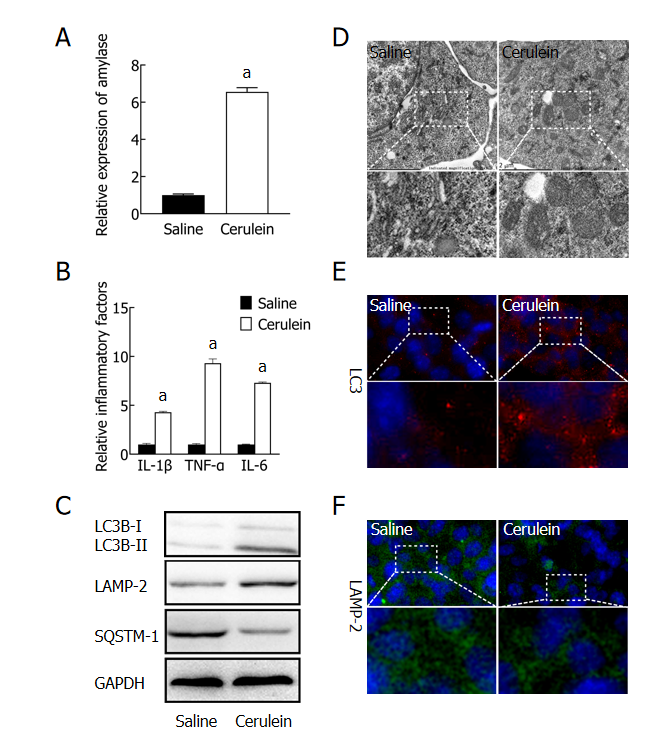 Figure 1 Impaired autophagy in a mouse acute pancreatitis cell model. A: The levels of amylase in the supernatant were detected by ELISA; B: The levels of inflammatory factors in the supernatant were detected by ELISA; C: The expression of autophagy-related proteins was detected by western blot; D: The microstructure of intracellular autophagy was observed by transmission electron microscopy; E: The expression of LC3 was detected by immunofluorescence (magnification × 800); F: The expression of LAMP-2 was detected by immunofluorescence (magnification × 800). aP < 0.05 vs saline group. TNF: Tumor necrosis factor; IL: Interleukin.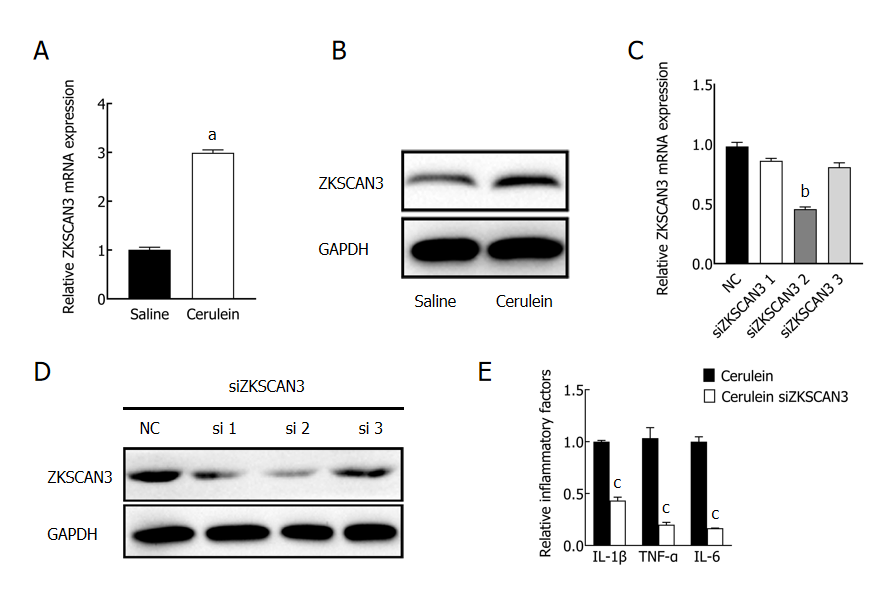 Figure 2 The expression and function of ZKSCAN3 in acute pancreatitis. A: The expression of ZKSCAN3 mRNA was detected by qPCR; B: The expression level of ZKSCAN3 protein was detected by western blot; C: The expression level of ZKSCAN3 mRNA treated with three different siRNAs was detected by qPCR; D: The expression level of ZKSCAN3 protein in the MPC-83 cell line treated with three different siRNAs; E: After interfering with the expression of ZKSCAN3, the expression level of inflammatory factors in the mouse acute pancreatitis cell model was detected by ELISA. aP < 0.05 vs saline group; bP < 0.05 vs negative control group; cP < 0.05 vs cerulein group. NC: Negative control. TNF: Tumor necrosis factor; IL: Interleukin.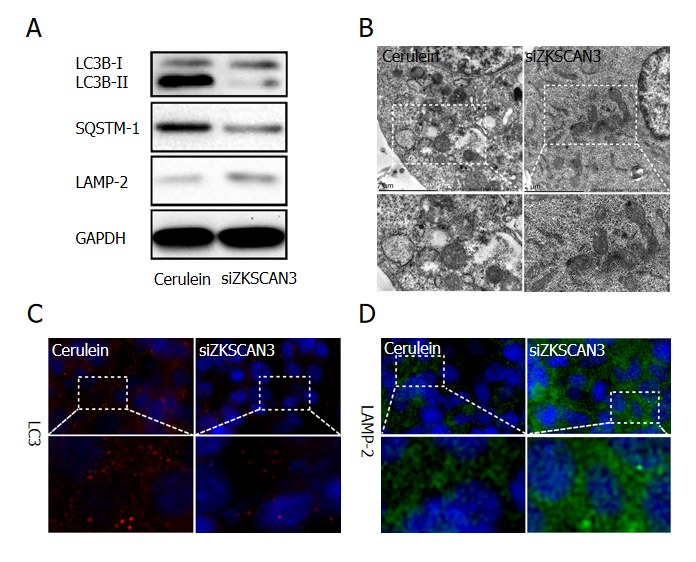 Figure 3 ZKSCAN3 inhibits autophagic flux in acute pancreatitis. A: The expression of autophagy related proteins in the negative control group and knockdown group was detected by western blot; B: The extent of autophagy was observed by transmission electron microscopy; C: The expression of LC3 was detected by immunofluorescence (magnification × 800); D: The expression of LAMP-2 was detected by immunofluorescence (magnification × 800). 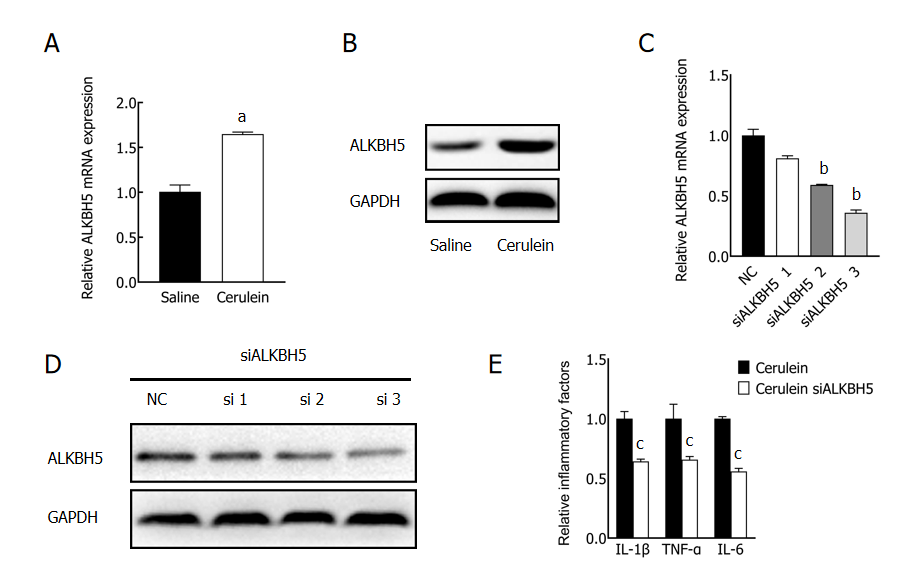 Figure 4 The expression and function of ALKBH5 in acute pancreatitis. A: qPCR was used to detect ALKBH5 mRNA expression in acute pancreatitis (AP) group and control group; B: The expression level of the ALKBH5 protein in AP group and control group was detected by western blot; C: qPCR was used to detect ALKBH5 mRNA expression in the MPC-83 cell line treated with different siRNAs; D: western blot was used to detect ALKBH5 protein expression in MPC-83 cell line treated with three different siRNA; E: After interfering with the expression of ALKBH5, the expression level of inflammatory factors in the mouse AP cell line was detected by ELISA. aP < 0.05 vs saline group; bP < 0.05 vs negative control group; cP < 0.05 vs cerulein group. NC: Negative control; TNF: Tumor necrosis factor; IL: Interleukin.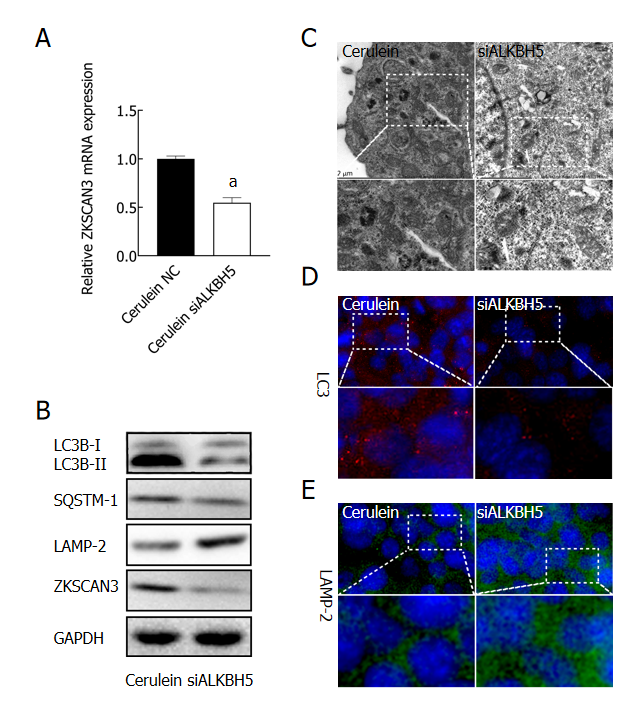 Figure 5 ALKBH5 promoted the expression of ZKSCAN3 and inhibited autophagic flux. A: After interfering with ALKBH5 expression, the expression level of ZKSCAN3 mRNA was detected by qPCR; B: The expression levels of ZKSCAN3 protein and autophagy related proteins were detected by western blot; C: Autophagic microstructure was observed by transmission electron microscopy; D: LC3 was detected by immunofluorescence (magnification × 800); E: LAMP-2 was detected by immunofluorescence (magnification × 800). aP < 0.05 vs negative cerulein group. NC: Negative control.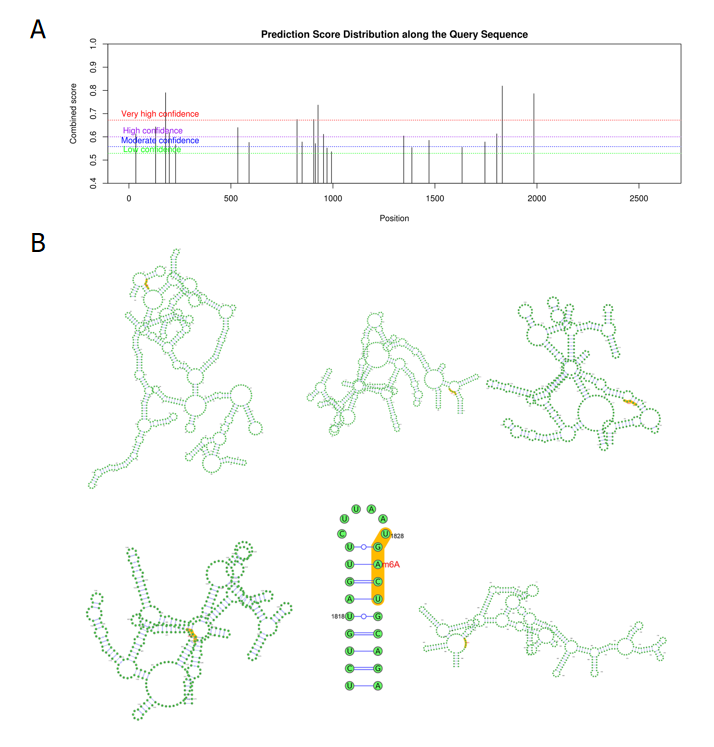 Figure 6 Prediction of m6A binding sites in ZKSCAN3. A: Potential m6A binding sites on ZKSCAN3 mRNA were analyzed via a website (http://www.cuilab.cn/sramp/); B: Diagram of the secondary structure of highly credible m6A binding sites. m6A: N6-methyladenosine.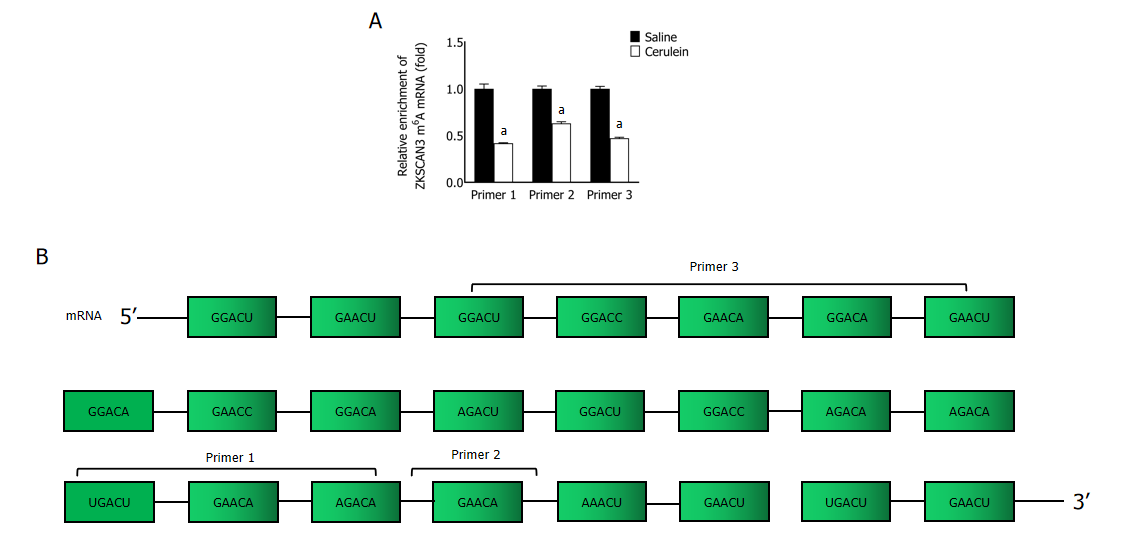 Figure 7 Enrichment levels of m6A modifications on ZKSCAN3 mRNA. A: qPCR was used to detect the m6A modification level of ZKSCAN3 mRNA; B: Schematic diagram of the sequences of primers used for ZKSCAN3 mRNA. aP < 0.05 vs saline group.Table 1 Primer sequences for qPCRTable 2 m6A sites of ZKSCAN3 mRNAGenesSequenceALKBH5Forward 5’- CTTTGCTTCGGCTGCAAGTT -3’Reverse 5’- CCGGCGTTCCTTAATGTCCT -3’ZKSCAN3Forward 5’- CAGAGTAGGGTGGAAAGCC -3’Reverse 5’- AAGGTATGAAGGTCGGGTG -3’Primer 1Forward 5’- CCAGGCGGTTCTATTGC -3’Reverse 5’- TGGCTTTCCACCCTACTCT -3’Primer 2Forward: 5’- CAGAGTAGGGTGGAAAGCC-3’Reverse 5’- AGGTATGAAGGTCGGGTG-3’Primer 3Forward 5’- TGGTTCGGGATGGCTAG-3’Reverse 5’- AACAGCACTGCCTTGGAG-3’β-actinForward 5’- GTGGCCGAGGACTTTGATTG-3’Reverse 5’- CCTGTAACAACGCATCTCATATT-3’NumberPositionSequence contextConfidence134GUGCCCCGCCCCCCGGGGUCGGACUUUCGACACUUUUGUGACUGCHigh2131ACAGCUACAGUGAAACGGGAGAACUGCUUGGUUCGGGAUGGCUAGHigh3180UCAAGGGAAAGCACAACCUUGGACUCACACUCUGCAGAGGACCAGVery high4198UUGGACUCACACUCUGCAGAGGACCAGAUGGAGCUACUGGUCAUAHigh5229AGCUACUGGUCAUAAAGGUGGAACAAGAAGAGGCCUCCCCCUUGGModerate6534GUGGCGCUGCUGGAGUACUUGGACAGGCAGCUGGAUGACACACCUHigh7589CAGAUGAUGACGAUGGGCAGGAACUCCUUUGCUCCAAGGCAGUGCModerate8824CCCAGUCCUUUCCCCCAGAUGGACAGAGCAGGAUUCAUCUCAGAUVery high9849GAGCAGGAUUCAUCUCAGAUGAACCUCUACAAAGAUGGAAUGCAGModerate10906AGCCUGGUUUCCCUGGAUCAGGACAUGCAGACUAAGGUUAGGGACVery high11914UUCCCUGGAUCAGGACAUGCAGACUAAGGUUAGGGACUUGCCUCGModerate12927GACAUGCAGACUAAGGUUAGGGACUUGCCUCGAGCUGAAGAAUACVery high13954CCUCGAGCUGAAGAAUACAGGGACCAAAAGCCUGAGCAGACAGUGHigh14971CAGGGACCAAAAGCCUGAGCAGACAGUGUGCUUCCUGGGUGAAGALow15993ACAGUGUGCUUCCUGGGUGAAGACACUGUCCCGAUUCCUACAGGULow161347GAAAAGCCCUACGAGUGUGAUGACUGUGGGAAAACCUUCACUCAGHigh171387CUCAGAGCUGCAGCCUCCUUGAACAUCACAGAAUUCACACUGGGGLow181471GGCGUAGCUCACAUCUUCUGAGACAUCAGAGGACCCAUACUGGGGModerate191633GUAGGAUUACAAGCCUUAUUGAACACCAAAAAGUACACACUGGUGLow201745GAGAAGACACACGGGGAAGAAAACUUCUGUCACAGUGACCCCUGCModerate211803GUUGGUGUUCAACUGUCAUUGAACUGAAGCCACUCUGUAGUUCUUHigh221830AGCCACUCUGUAGUUCUUAAUGACUGCAGAAGUCAUAGGCUGGGGVery high231985ACAAGAGUCCUCACCCAUUGGAACUAAAUGGGCUUCCUGACUGUCVery high